Please EMAIL this application and a copy of your resume to peer-mentoring@afpchicago.orgor mail it to AFP Chicago Chapter Office; 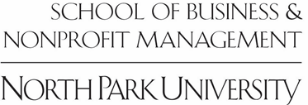 A very special thank you to our sponsor: CONTACT INFORMATION:CONTACT INFORMATION:CONTACT INFORMATION:CONTACT INFORMATION:CONTACT INFORMATION:Name: Name: Name: Name: Name: Organization:  Organization:  Title: Current Member of 
AFP Chicago (Yes/No): Current Member of 
AFP Chicago (Yes/No): Organization Address:Organization Address:Organization Address:Organization Address:Organization Address:City:State:State:ZIP Code:ZIP Code:Home Address: Home Address: Home Address: Home Address: Home Address: City:State:State:ZIP Code:ZIP Code:Telephone: (Day):Telephone: (Evening/Cell):Telephone: (Evening/Cell):Telephone: (Evening/Cell):Years in 
Development: Email Address:  Email Address:  Email Address:  Email Address:  Email Address:  I have access to a car and am willing to travel to meet my mentor (Yes/No):  I have access to a car and am willing to travel to meet my mentor (Yes/No):  I have access to a car and am willing to travel to meet my mentor (Yes/No):  I have access to a car and am willing to travel to meet my mentor (Yes/No):  I have access to a car and am willing to travel to meet my mentor (Yes/No):  My travel time by car should be no more than:  No preference  30 mins    60 mins    No preference  30 mins    60 mins   My travel time by car should be no more than:  No preference  30 mins    60 mins    No preference  30 mins    60 mins   My travel time by car should be no more than:  No preference  30 mins    60 mins    No preference  30 mins    60 mins   My travel time by car should be no more than:  No preference  30 mins    60 mins    No preference  30 mins    60 mins   My travel time by car should be no more than:  No preference  30 mins    60 mins    No preference  30 mins    60 mins   I am willing to travel:  No preference or (check all that apply)  North    South    West   East I am willing to travel:  No preference or (check all that apply)  North    South    West   East I am willing to travel:  No preference or (check all that apply)  North    South    West   East I am willing to travel:  No preference or (check all that apply)  North    South    West   East I am willing to travel:  No preference or (check all that apply)  North    South    West   East SPECIAL MENTORING INTERESTS:SPECIAL MENTORING INTERESTS:SPECIAL MENTORING INTERESTS:SPECIAL MENTORING INTERESTS:SPECIAL MENTORING INTERESTS:Check the reasons you are seeking a mentor: I am interested in diversifying my development skills I am interested in increasing racial/cultural diversity among my board, volunteer and donor base. I would like assistance charting my career path. I am new to the area and need to build a network of people for assistance for specific projects. Other: Check the reasons you are seeking a mentor: I am interested in diversifying my development skills I am interested in increasing racial/cultural diversity among my board, volunteer and donor base. I would like assistance charting my career path. I am new to the area and need to build a network of people for assistance for specific projects. Other: Check the reasons you are seeking a mentor: I am interested in diversifying my development skills I am interested in increasing racial/cultural diversity among my board, volunteer and donor base. I would like assistance charting my career path. I am new to the area and need to build a network of people for assistance for specific projects. Other: Check the reasons you are seeking a mentor: I am interested in diversifying my development skills I am interested in increasing racial/cultural diversity among my board, volunteer and donor base. I would like assistance charting my career path. I am new to the area and need to build a network of people for assistance for specific projects. Other: Check the reasons you are seeking a mentor: I am interested in diversifying my development skills I am interested in increasing racial/cultural diversity among my board, volunteer and donor base. I would like assistance charting my career path. I am new to the area and need to build a network of people for assistance for specific projects. Other: I would like to be elected to participate for the following reasons: I would like to be elected to participate for the following reasons: I would like to be elected to participate for the following reasons: I would like to be elected to participate for the following reasons: I would like to be elected to participate for the following reasons: Please indicate three specific measurable goals you would like to accomplish with the assistance of a mentor (use as much space as you need):Please indicate three specific measurable goals you would like to accomplish with the assistance of a mentor (use as much space as you need):Please indicate three specific measurable goals you would like to accomplish with the assistance of a mentor (use as much space as you need):Please indicate three specific measurable goals you would like to accomplish with the assistance of a mentor (use as much space as you need):Please indicate three specific measurable goals you would like to accomplish with the assistance of a mentor (use as much space as you need): Please do not include my match information in the “Members On The Move” section of the AFP Chicago newsletter.
 If selected, I will attend the mandatory kick-off event. (Details available on our website.)  Please do not include my match information in the “Members On The Move” section of the AFP Chicago newsletter.
 If selected, I will attend the mandatory kick-off event. (Details available on our website.)  Please do not include my match information in the “Members On The Move” section of the AFP Chicago newsletter.
 If selected, I will attend the mandatory kick-off event. (Details available on our website.)  Please do not include my match information in the “Members On The Move” section of the AFP Chicago newsletter.
 If selected, I will attend the mandatory kick-off event. (Details available on our website.)  Please do not include my match information in the “Members On The Move” section of the AFP Chicago newsletter.
 If selected, I will attend the mandatory kick-off event. (Details available on our website.)  I have read the program details and am committed to participating for one full year: I have read the program details and am committed to participating for one full year: I have read the program details and am committed to participating for one full year: I have read the program details and am committed to participating for one full year: I have read the program details and am committed to participating for one full year:Signature of applicant:Signature of applicant:Signature of applicant:Signature of applicant:Date: